Приве́т! Δηλαδή, «Γεια» φίλοι μου,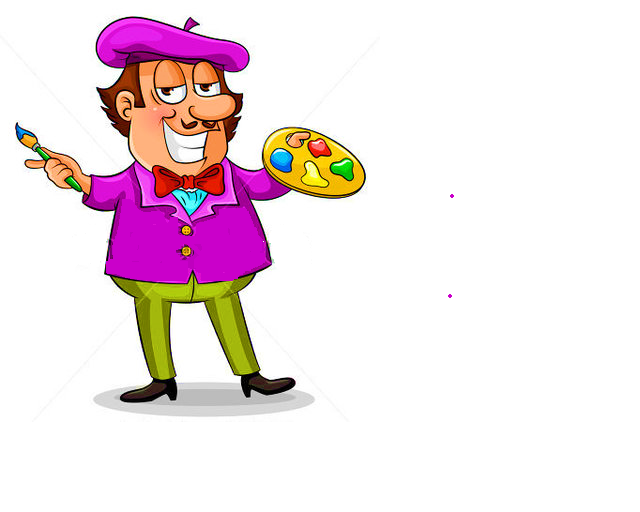 Όπως σας υποσχέθηκα επέστρεψα από το δεύτερο ταξίδι μου. 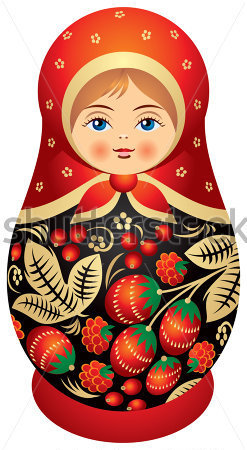 Αυτή τη φορά πήγα βόρεια και κρύωσα πολύ. Μπρρρρ!!! Που να ήταν και χειμώνας. Αποκλείεται να επιζούσα. Τέλος πάντων ! Ταξίδεψα σε μια τεράστια και υπέροχη χώρα. Ήπια πολύ τσάι για να ζεσταθώ και λιγουλάκι… βότκα έτσι για να τη δοκιμάσω (μην το πείτε πουθενά!). Α! Έφαγα και μαύρο χαβιάρι. Δε σας προτείνω πάντως να το δοκιμάσετε.Το ταξίδι μου κράτησε αρκετές ώρες αλλά ταξίδεψα και μέρες με ένα φοβερό τρένο, τον Υπερσιβηρικό. Τέλεια ήταν. Δε σας είπα όμως πως ο προορισμός μου ήταν η… Ρωσία!!!.Αυτή τη φορά θα σας παρουσιάσω έναν καταπληκτικό άνθρωπο που έγινε κατά τύχη ζωγράφος. Τα έργα του πολλές φορές μοιάζουν με παιδικές ζωγραφιές και σίγουρα θα σας ενθουσιάσουν. Το όνομά του Wassily Kandinsky. Δείτε την παρουσίασή που ετοίμασα και πάρτε τα πιο φωτεινά σας χρώματα και τη φαντασία σας. Είμαι σίγουρος πως όταν τελειώσετε ο Wassily Kandinsky θα είναι περήφανος για εσάς και περισσότερο εγώ. Θα τα πούμε σύντομα. Σε δυο μέρες φεύγω σε άλλη αποστολή. Λέω να πάω σε πιο ζεστά μέρη. Συμφωνείτε;;; до свидания!!! (Αντίο!)ΠΙΝΕΛΟΣ     ΤΑΞΙΔΗΣ